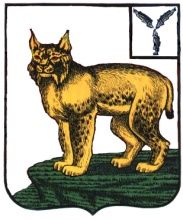 ГЛАВАТУРКОВСКОГО МУНИЦИПАЛЬНОГО ОБРАЗОВАНИЯТУРКОВСКОГО МУНИЦИПАЛЬНОГО РАЙОНАСАРАТОВСКОЙ ОБЛАСТИПОСТАНОВЛЕНИЕ № 5От 16 ноября 2020  года				р.п. ТуркиО проведении публичных слушаний по обсуждению проекта Устава Турковского муниципального образования Турковского муниципального районаСаратовской областиВ соответствии с Федеральным законом от 6 октября 2003 года № 131-ФЗ «Об общих принципах организации местного самоуправления в Российской Федерации» ПОСТАНОВЛЯЮ:	1. Провести публичные слушания по обсуждению проекта Устава Турковского  муниципального образования Турковского муниципального района Саратовской области» 16  декабря  2020  года в 10 ч. 00 мин. в актовом зале администрации  Турковского муниципального района по адресу: Саратовская область, р.п. Турки,  ул. Советская, д.26.2. Сбор предложений и замечаний по внесению изменений и дополнений  в проект  Устава Турковского  муниципального образования Турковского муниципального района Саратовской области  осуществляется по адресу: Саратовская область, р.п. Турки, ул. Советская,д.26.3. Образовать комиссию по подготовке и проведению публичных слушаний по обсуждению проекта Устава Турковского  муниципального образования Турковского муниципального района Саратовской области  в следующем составе:4. Настоящее решение обнародовать в местах обнародования.5. Контроль за исполнением настоящего решения оставляю за собой.Глава Турковскогомуниципального образования				М.Ю.  АтапинАтапин М.Ю.  -председатель комиссии, глава Турковского муниципального образования; Бабичева В.М. -секретарь комиссии, депутат Совета Турковского муниципального образования;члены комиссии:Лопаткина Л.В. -Никитин А.В.Орлова О.Н.-Белякова О.А.-Крапаускас А.Я.-депутат Совета Турковского муниципального образования;глава Турковского муниципального района ( по согласованию);руководитель аппарата администрации муниципального района (по согласованию);начальник управления по организационной и кадровой работе администрации Турковского муниципального района ( по согласованию);депутат Совета Турковского муниципального образования;Макарова Л.Г.-депутат Совета Турковского муниципального образования.